        Milé děti, přijďte se k nám podívat                    na Nultou školičku                         v úterý 14. května 2019                      od 13:00 do 14:00 hodin                        v budově „Scolarestu“.                 Přineste si pastelky, tužku, lepidlo a nůžky.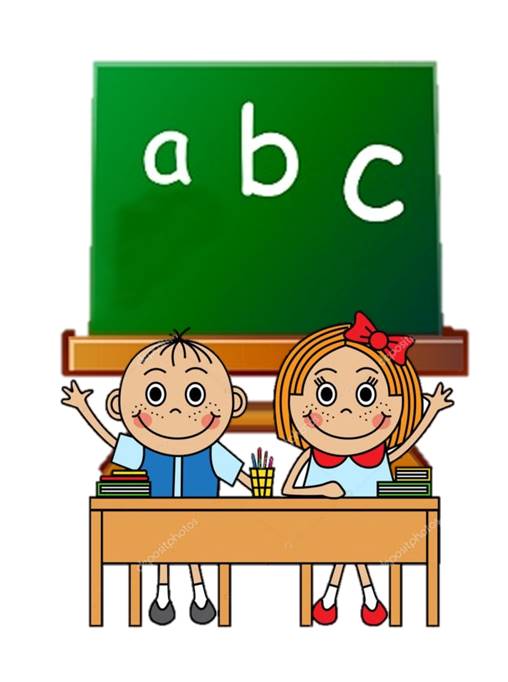                                                                    Těšíme se na Vás